РЕГЛАМЕНТ ВСТУПЛЕНИЯВ ФЕДЕРАЦИЮ СОВРЕМЕННОГО МЕЧЕВОГО БОЯ РОССИИДЛЯ СПОРТСМЕНОВ, ИНСТРУКТОРОВ, СУДЕЙ ИРУКОВОДИТЕЛЕЙ РЕГИОНАЛЬНЫХ ОТДЕЛЕНИЙВерсия 1.0 от 25.05.2014 Условия вступления в Федерацию СМБ России для физических лиц – спортсменов, тренеров, судей, руководителей Региональных Отделений ФСМБР, секций, клубовРегистрация на сайте. Анкета. За ребенка Анкету заполняет родитель. (См. форму на сайте);Заявление на вступление в члены ФСМБР на сайте. (См. форму на сайте);Оплата вступительного взноса. Далее один раз в год оплата ежегодного взноса (через сайт);Соблюдение Правил ФСМБР во время проведения соревнований;Наличие Спортивной Страховки (в любой компании на Ваш выбор). Номер указывается в Анкете при регистрации;Наличие Книжки Спортсмена по СМБ с фото и номером. (Приобрести Спорт.книжку можно в любом магазине наградной атрибутики, в некоторых спортивных магазинах, можно заказать по почте в ФСМБР (fsmb@yandex.ru) или прямо на соревнованиях по СМБ у Руководителя Вашего РО).Член ФСМБР имеет право:на участие в соревнованиях по СМБ, семинарах, слетах, выездах, конкурсах, акциях и других мероприятиях ФСМБР; на сдачу Квалификационных зачетов и присвоение спортивных званий и разрядов по Современному Мечевому Бою; на активное участие в работе ФСМБР (создание секций, учреждение РО, инструкторскую, судейскую деятельность и пр., предусмотренные Уставом ФСМБР);на 5% скидку на приобретение любой экипировки Экипировочного Центра ФСМБР.Обязательные требования для вступления в Федерацию СМБ России Региональных Отделений ФСМБР, секций, клубов(материалы необходимо присылать на fsmb@yandex.ru или mdavidova@list.ru ): 1. Заявление на вступление в ФСМБР на секцию\клуб\РО. (Электронный вариант + скан); 2. Протокол учреждения РО. Заявления от всех учредителей. (Электронный вариант + скан); 3. Список членов (ФИО, Дата Рождения), который необходимо представлять Президенту ФСМБР 2 раза в год: к 01 декабря и к 01 мая текущего года. (Электронный вариант); 4. Адрес(а) секций\клубов, телефон для записи. (Электронный вариант);  5. Информация о Руководителе и Инструкторах: ФИО, телефон для связи, эл.почта (Электронный вариант); 6. Наличие группы в «ВКонтакте» секции\клуба\РО – обязательно. Наличие собственного сайта - желательно; 7. Расписание занятий в секциях\клубе (регулярное обновление в случае изменений). (Электронный вариант); 8. Логотип \ герб \ эмблема \ девиз секции\клуба\РО. (Электронный вариант); 9. Фотографии отражающие жизнь секции\клуба\РО (минимум 3 шт.) (Электронный вариант); 10. История, регалии, награды секции\клуба\РО (развернутое описание организации и ее деятельности, примерно 0,5-1 страница текста А4, кегль 12). (Электронный вариант); 11. Вступительный взнос оплачивается отдельно за секцию\клуб\РО; 12. Проведение на должном уровне минимум ОДНОГО соревнования в уч.год по регламенту и правилам ФСМБР:Обязательно составление, согласование и утверждение Положения о данном соревновании Президентом ФСМБР (Электронный вариант);Судьи соревнований должны пройти обучение, стажировку и Аттестацию по нормам ФСМБР, и во время соревнований должны иметь соответствующий внешний вид - по форме «белый верх – черный низ);После проведения соревнования обязательно предоставление Отчета (количество участников,  количество и наименование клубов-участников, количество разыгранных комплектов медалей, прочая статистика, интересные факты и т.д.) (Электронный вариант); 3-5 фото. (Электронный вариант);Обязательно предоставить видеоотчет (ролик) о прошедшем мероприятии, длительностью не менее от 1 минуты.  (Электронный вариант);Итоговый протокол соревнований по форме ФСМБ. (Электронный вариант). 13. Отчет о деятельности секции\клуба\РО за учебный год. Различные статистические данные (сколько соревнований посетили представители организации, в скольких и каких городах, в каких мероприятиях приняли участие, сколько провели мероприятий, каково было количество участников в каждом из них, сколько человек занимается в организации, сколько и каких завоевано медалей, получено регалий и прочее) (Электронный вариант).14. Люди, занимающиеся в данной секции\клубе\РО, должны быть членами ФСМБР, для того, чтобы участвовать в соревнованиях, сдавать квалификационные зачеты и получать спортивные разряды. Чем больше членов привлечет каждый руководитель в свое секцию\клуб\РО, тем большую поддержку, в том числе материальную, он сможет получить для развития своего секции\клуба\РО. В ФСМБР действует Бонусная программа. Пример: Если в РО за 1 учебный год будет зарегистрировано 50 членов, то РО получает 4 меча в подарок, 75 человек - 4 щита в подарок, 100 человек - 4 шлема в подарок. И т.д.СОГЛАСОВАНОПрезидент Федерации Давыдова М.В.< 15 > мая 2014 г.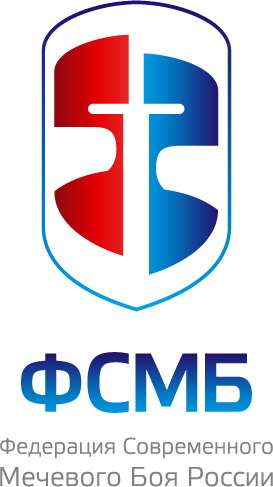 УТВЕРЖДЕНОСовет ФедерацииСовременного мечевого боя < 25 > мая 2014 г.